О возмещении недополученных средств за пользование земельными участками на территории Емельяновского сельского поселения Нижнегорского района Республики Крым         С целью урегулирования механизма реализации принципа платности использования земельного фонда  Емельяновского сельского поселения Нижнегорского района Республики Крым, привлечения дополнительных средств в местный бюджет для успешной реализации программ социально-экономического развития поселения, а также упорядочения вопроса возмещения убытков за фактическое пользование земельными участками или их частями без надлежащего оформления правоустанавливающих документов, в соответствии с Налоговым кодексом Российской Федерации, Гражданским кодексом Российской Федерации, Земельным кодексом Российской Федерации, Постановлением Правительства РФ от 07.05.2003 № 262 «Об утверждении правил возмещения собственникам земельных участков, землепользователям, землевладельцам и арендаторам земельных участков  убытков, причинённых временным занятием земельных участков, ограничением прав собственников земельных участков, землепользователей, землевладельцев и арендаторов земельных участков либо ухудшением качества земель в результате деятельности других лиц»,  Федеральным законом от 06.10.2003г. №131-ФЗ «Об общих принципах организации местного самоуправления в Российской Федерации», Емельяновский сельский совет Нижнегорского района Республики Крым Р Е Ш ИЛ:1. Установить, что в случае использования земельного участка без правоустанавливающих документов, либо в случае принятия решения о предоставлении разрешения на изготовление межевого плана земельного участка, предварительного согласования места расположения земельного участка и до регистрации права землепользования или землевладения или  с момента расторжения договора аренды земельного участка при продаже имущества, расположенного на этом земельном участке и заключения нового договора аренды или купли-продажи земельного участка, пользователь земельного участка платит в бюджет Емельяновского сельского поселения Нижнегорского района Республики Крым потери от недополучения средств за пользование земельным участком в размерах, определённых соответствующим соглашением между таким пользователем и администрацией Емельяновского сельского поселения Нижнегорского района Республики Крым. По заявлению землепользователя плата за потери от недополученных средств за пользование земельным участком и заключение соглашения на возмещение потерь бюджета Емельяновского сельского поселения может заключаться ранее принятия решения о предоставлении разрешения на изготовление межевого плана и предварительного согласования места расположения земельного участка.2. Утвердить Положение о возмещении недополученных средств за пользование земельным участком  (приложение 1).3. Утвердить форму соглашения о возмещении недополученных средств за пользование земельным участком (приложение 2).4. Поручить ведущему специалисту администрации Емельяновского сельского поселения осуществлять подготовку проектов соглашений о возмещении потерь бюджета Емельяновского сельского поселения Нижнегорского района Республики Крым от недополученных средств за фактическое землепользование.5. Предоставить председателю Емельяновского сельского совета – главе администрации Емельяновского сельского поселения полномочия по заключению соглашений о возмещении потерь в бюджет от недополучения средств за фактическое землепользование.6. Решение вступает в силу с момента его подписания и обнародования на доске объявлений Емельяновского сельского совета и опубликования на сайте http://emel-sovet.ru.7. Контроль за выполнением данного решения оставляю за собой.ПредседательЕмельяновского сельского совета - глава администрацииЕмельяновского сельского поселения                             Л.В.Цапенко                                                                        Приложение 1к решению №5   6-й сессии Емельяновского сельского совета Нижнегорского района Республики Крым II-го созыва от 16.03.2020 г.Положение о возмещении недополученных средств за пользование земельным участком 1. Положение разработано в соответствии с Конституцией Российской Федерации, Земельным кодексом Российской Федерации, Федеральным законом от 06.10.2003г. №131-ФЗ «Об общих принципах организации местного самоуправления в Российской Федерации», Постановлением Правительства РФ от 07.05.2003 №262 «Об утверждении правил возмещения собственникам земельных участков, землепользователям, землевладельцам и арендаторам земельных участков  убытков, причинённых временным занятием земельных участков, ограничением прав собственников земельных участков, землепользователей, землевладельцев и арендаторов земельных участков либо ухудшением качества земель в результате деятельности других лиц».2. Настоящее положение в соответствии со статьёй 57 Земельного кодекса Российской Федерации определяет порядок возмещения собственникам земельных участков убытков  (в том числе упущенной выгоды),  причиненных временным занятием земельных участков.Положение о возмещении недополученных средств за пользование  земельным участком разработано с целью урегулирования отношений Администрации Емельяновского сельского поселения Нижнегорского района Республики Крым с физическими и юридическими лицами на период осуществления землеустроительных работ, до момента государственной регистрации прав землепользования или землевладения, для сокращения сроков заключения договоров аренды или купли продажи земельных участков, поскольку субъекты хозяйствования: юридические, физические лица или индивидуальные предприниматели при продаже имущества расторгают договора аренды, а новые владельцы, после регистрации прав собственности на имущество не спешат заключать договора аренды или купли-продажи земельных участков, лица,  фактически использующие невостребованные земельные доли до признания их муниципальной собственностью, не вносят арендную плату за их использование.  Согласно подпункту 7 пункта 1 статьи 1 Земельного кодекса Российской Федерации любое использование земли осуществляется за плату, однако ряд субъектов не придерживаются этой обязанности. 3. Лицо, фактически использующее земельный участок без оформленного в установленном законом порядке права на землю, на время оформления права на такой земельный участок, а также использующее земельный участок под объектами, порядок оформления прав на землю для размещения которых не определен действующим законодательством, заключает с Администрацией Емельяновского сельского поселения соглашение о возмещении потерь в бюджет Емельяновского сельского поселения Нижнегорского района Республики Крым от недополучения средств за фактическое землепользование. Соглашение о возмещении недополученных средств за пользование земельным участком заключается на ориентировочную площадь, подтверждённую плановыми материалами или замерами или техническим паспортом на объект недвижимости.4. Для заключения вышеуказанного соглашения лицо предоставляет следующие документы:Физические лица-- копию паспорта гражданина Российской Федерации,- копию СНИЛС или регистрации индивидуального предпринимателя,- копию правоустанавливающего документа на здание, сооружение (при наличии),- справку о кадастровой стоимости земельного участка (при наличии).- договор купли-продажи имущества (при наличии);Юридические лица-- свидетельство о государственной регистрации юридического лица Российской Федерации,-копию учредительных документов,-копию правоустанавливающих документов на здание, сооружение (при наличии),-справку о кадастровой цене земельного участка (при наличии),5. На основании предоставленных документов ведущим специалистом администрации  подготавливается соглашение о возмещении недополученных средств за пользование земельным участком, расчёт суммы потерь в бюджет Емельяновского сельского поселения Нижнегорского района от недополученных средств за фактическое землепользование.6. Размер суммы потерь от недополучения средств за пользование земельным участком определяется в соответствии с кадастровой ценой земельного участка. В случае, если земельный участок ранее предоставлялся в аренду, то сумма возмещения составляет сумму арендной платы за земельный участок.Сумма возмещения вычисляется по следующей формуле: Сум.год. = К.цена x Пл.уч x Пр.ст/100.Сум.мес. – Сум.год/12;Где Сум.год.  – годовая сумма возмещения, Сум.мес. – месячная сумма возмещения,К.цена – Нормативная цена 1м2 земельного участка или кадастровая стоимость, рублей.Пл.уч. – площадь земельного участка, м2Пр.ст. - процентная ставка от кадастровой цены земельного участка, применяемая для заключения договоров аренды в отношении земельных участков соответствующего вида разрешенного использованияПо договорённости сторон сумма возмещения может быть увеличена.7. В случае, когда владелец имущества необоснованно (без уважительных причин) уклоняется от заключения вышеуказанного соглашения, администрация имеет право обратиться с требованиями в суд о возмещении причинённого ущерба, в виде уплаты неполученных средств, а именно в размере арендной платы за земельный участок  соответствующего вида разрешенного использования.Приложение 2к решению №5     6-й сессии Емельяновского сельского совета Нижнегорского района Республики Крым II-го созыва от 16.03.2020 г.СОГЛАШЕНИЕо возмещении недополученных средств за пользование земельным участком «___» ____________ 20___г.                                                                             с. Емельяновка	    Настоящее соглашение составлено согласно решению  Емельяновского сельского совета от «__»	20	г. №	 о нижеследующем:Землепользователь: _______________________________________, используемый земельный участок по адресу:	 _______ площадью _________кв.м., обязуется оплатить на расчетный счет администрации Емельяновского сельского поселения Нижнегорского района Республики Крым сумму, эквивалентную размеру арендной платы, _____	рублей в месяц с учетом индекса инфляции за фактическое землепользование за период с «_____»__________20____г. до даты государственной регистрации права на вышеуказанный земельный участок или на период действия разрешения на осуществление предпринимательской деятельности.Размер возмещения пересматривается в случае изменения размеров земельного налога, ставок аренды земли, повышения цен и тарифов, и в случаях, определенных законодательством.Соглашение подписывается с одной стороны  председателем Емельяновского сельского совета - главой администрации Емельяновского сельского поселения и с другой стороны землепользователем (его представителем по доверенности).Соглашение действует до момента государственной регистрации права на земельный участок.Соглашение составлено в двух экземплярах, которые имеют одинаковую юридическую силу.Собственник земель:	ЗемлепользовательФ.И.О. подпись                                                                               Ф.И.О. подписьРЕСПУБЛИКА КРЫМНИЖНЕГОРСКИЙ РАЙОНЕМЕЛЬЯНОВСКИЙ СЕЛЬСКИЙ СОВЕТ6-я сессия II-го созываРЕШЕНИЕ №516.03.2020 года                                                                             с. ЕмельяновкаЕмельяновское сельское поселение  Нижнегорского района Республики Крым     297121, Республика       Крым, Нижнегорский район, с. Емельяновка, ул. Центральная,134Председатель Емельяновского сельского совета - глава администрации Емельяновского сельского поселения ____________________________________________________________________________________________________________________________________________________________________________________________________________________________________________________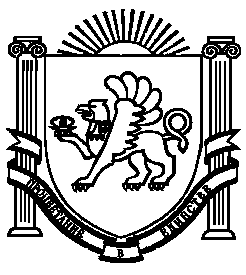 